МУНИЦИПАЛЬНОЕ БЮДЖЕТНОЕ ОБРАЗОВАТЕЛЬНОЕ УЧРЕЖДЕНИЕ ДОПОЛНИТЕЛЬНОГО ОБРАЗОВАНИЯ ДЕТЕЙ 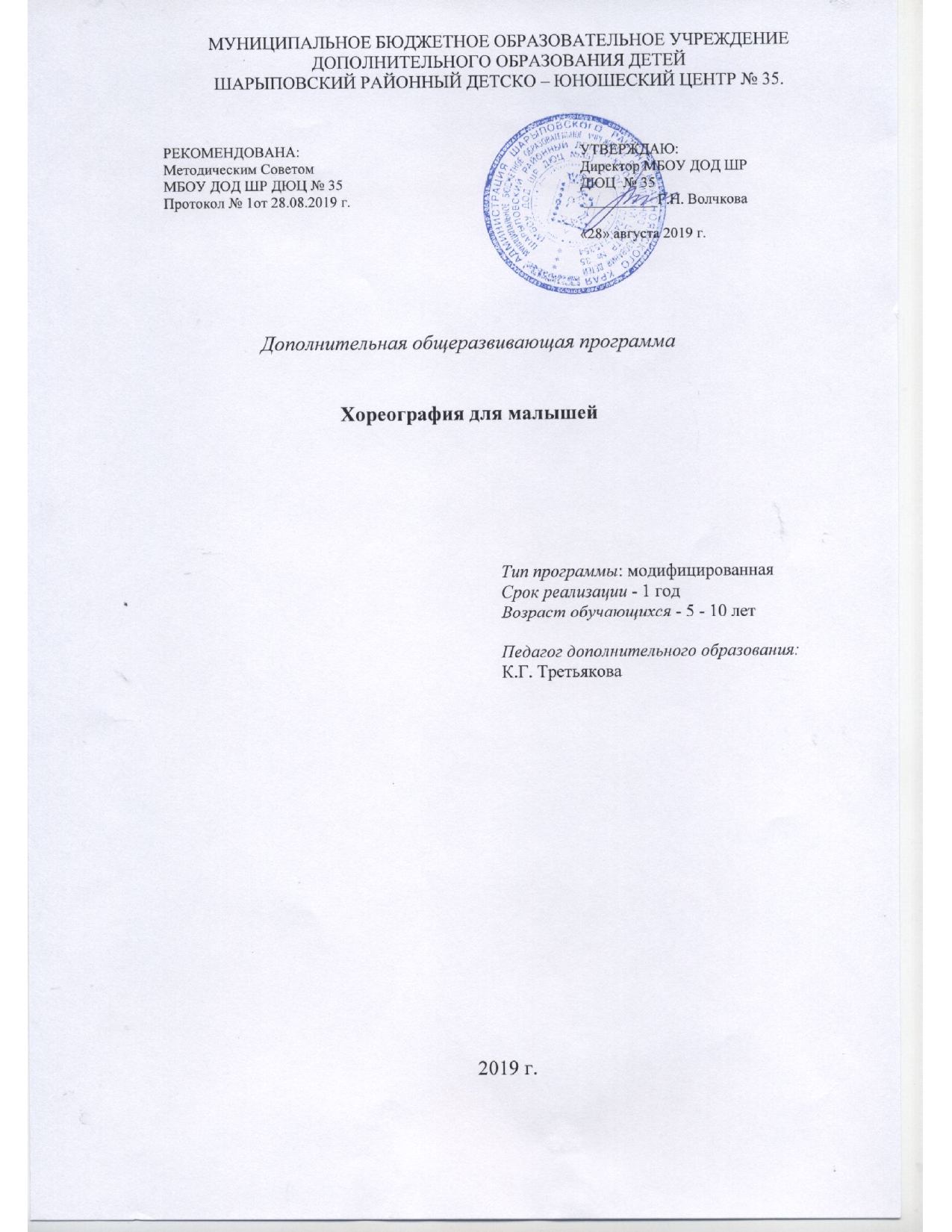 ШАРЫПОВСКИЙ РАЙОННЫЙ ДЕТСКО – ЮНОШЕСКИЙ ЦЕНТР № 35.Дополнительная общеразвивающая программаХореография для малышей2019гПояснительная запискаНаправленность программы – художественная.Актуальность. Вторая половина двадцатого века и настоящее время характеризуется активизацией процесса формирования  системы воспитания и развития детей средствами искусства. Среди множества форм художественного воспитания особое место занимает хореография.Хореография – искусство синтетическое. Оно позволяет решать задачи физического, музыкально-ритмического, эстетического и, в целом, психического развития детей. Формирование осанки, культуры движений, мимики, развитие музыкального вкуса повышают уверенность ребёнка в себе. Совершенствование координации движений способствует повышению коммуникативной активности ребёнка.Новизна: Высокая выразительность и эмоциональность занятий оказывают положительное влияние на психическое самочувствие дошкольников.  Ритмика обладает исключительной ценностью в музыкальном развитии детей. Ритмика - это умение слушать и «пропевать» музыку в движении. Она ставит своей целью научить ребенка передавать характер музыки, ее образное содержание через пластику тела. В ритмике основой является музыка, а разнообразные физические упражнения, танцы, сюжетно-образные движения помогают ее глубокому восприятию и осмыслению. Наиболее успешное музыкально-ритмическое развитие ребенка дошкольного возраста осуществляется в атмосфере увлеченности, которая рождается в игровых ситуациях.Педагогическая целесообразность: Потребность в двигательной активности у детей дошкольного возраста настолько велика, что врачи и физиологи называют этот период «возрастом двигательной расточительности». И именно занятия хореографией помогают творчески реализовать эту потребность, ибо бесконечное разнообразие движений позволяет развивать не только чувство ритма, укреплять скелет, мускулатуру, но и стимулирует память, внимание, мышление и воображение ребёнка». Программа модифицирована на основе программы по хореографии для младших школьников  «Чудо-ритмика», автор ПДО Скрипниченко Е.В.. Отличительные особенности данной программы:Программа составлена с учетом возраста ребенка, и заключает в себе тот минимум, к которому надо стремиться. Но в коллективе есть дети разной одаренности, следовательно, и результаты будут отличаться друг от друга. Для того чтобы добиться наилучших результатов, возможны некоторые коррективы изучения тех или иных элементов программы, прохождение которых окажется недоступным данной группе в связи с ограниченностью возможностей детей, и изменения порядка прохождения материала.Концепция программы основана на педагогических идеях «тьютерства» (практического «сотворчества» педагога и учеников - «нога в ногу», «рука в руку», не «над учеником», вместе – рядом с ним»).Основная идея программы базируется на принципах: «от простого к сложному», «от медленного к быстрому», «посмотри и повтори», «осмысли и выполни», «от эмоций к логике», «от логики к ощущению». Знакомство с танцем начинается с музыки, истории танца, места его происхождения, его ритмического характера и темпа. Движения рассматриваются как проявление эмоций, связанных с музыкальным образом, как средство усвоения музыкальных закономерностей. Цель программы: укрепление физического и психического здоровья  дошкольников, привитие начальных навыков в искусстве танца и воспитание хореографической культуры.Задачи:Развивать двигательную активность и координацию движений.Формировать красивую осанку, учить выразительным, пластичным движениям в игре и танце.Развивать музыкальные способности (эмоциональную отзывчивость на музыку, слуховые представления, чувство ритма).Учить   воспринимать   музыкальные   образы   и   выражать   их   в движении, согласовывая движения с характером музыки; определять музыкальные жанры (марш, песня, танец).Развивать творческие  способности:  учить  оценивать  собственное движение и товарища, придумывать «свой» игровой образ и «свой» танец.Поощрять   исполнительское   творчество:   участие   в   праздниках, спектаклях, концертах.Выявлять одарённых детей и готовить их к занятиям в хореографической студии «Задоринки».Успешное решение поставленных задач на занятиях хореографией с дошкольниками возможно только при использовании педагогических принципов и методов обучения.Сроки освоения программы: программа рассчитана на 1 год 144 часа в год 4 часа в неделю.Возраст обучающихся 5-10 лет.Формы обученияФорма обучения - очная (Закон №273-ФЗ, гл. 2, ст. 17, п. 2)Особенности организации образовательного процесса: группы разновозрастные, состав переменный.Принципы:индивидуализации (определение посильных заданий с учётом возможностей ребёнка);систематичности (непрерывность и регулярность занятий);наглядности (безукоризненный показ движений педагогом);повторяемости материала (повторение вырабатываемых двигательных навыков);сознательности и  активности (обучение, опирающееся на сознательное и заинтересованное отношение  воспитанника к своим действиям).Методические приёмы:Игровой метод. Основным методом обучения хореографии детей дошкольного возраста является игра, так как игра – это основная деятельность, естественное состояние детей дошкольного возраста.Речь идет не о применении игры как средства разрядки и отдыха на уроке, а о том, чтобы пронизывать урок игровым началом, сделать игру его органическим компонентом. Каждая ритмическая игра имеет в своей основе определенную цель, какое-либо задание. В процессе игры дети знакомятся с окружающей жизнью, уточняют и осмысливают свои представления о мире.Метод аналогий. В программе обучения широко используется метод аналогий с животным и растительным миром (образ, поза, двигательная имитация), где педагог-режиссер, используя игровую атрибутику, образ, активизирует работу правого полушария головного мозга ребенка, его пространственно-образное мышление, способствуя высвобождению скрытых творческих возможностей подсознания.Словесный   метод. Это  беседа   о   характере   музыки,   средствах   ее выразительности, объяснение методики   исполнения движений, оценка.Практический метод заключается в многократном выполнении конкретного музыкально-ритмического движения.Наглядный метод – выразительный показ под счет, с музыкой.Программа «Чудо-ритмика» предназначена для обучения детей 6-10 лет и рассчитана на три учебных года. Этот период можно определить как первый этап в освоении азов ритмики, азбуки классического, русского и бального танцев.Занятия проводятся два раза в неделю, во второй половине дня. Длительность занятий на первом году обучения – 20 минут, на втором – 30 минут.Главным возбудителем фантазии ребенка является музыка. Поэтому музыкальный материал подбирается особенно тщательно, по следующим принципам:соответствие возрасту;художественность музыкальных произведений, яркость, динамичность их образов;моторный характер музыкального произведения, побуждающий к движениям («дансантность»);разнообразие тематики, жанров, характера музыкальных произведений на примерах народной, классической и современной музыки, детских песен, музыки из мультфильмов.На основе подобранного музыкального материала создается танцевальный репертуар.Важно, чтобы в процессе занятий по хореографии, приобретение знаний, умений и навыков не являлось самоцелью, а развивало музыкально-танцевальные и общие способности, творчество, формировало основы духовной культуры детей.Главный ожидаемый результат: овладение детьми навыками искусства танца, способности и желание продолжать занятия  в хореографической студии Календарный учебный график: Календарный учебный график МБОУ ДОД ШР ДЮЦ №35 разработан с учетом: Постановлением Главного государственного санитарного врача
Российской Федерации от 4 июля 2014 г. № 41 «Об утверждении СанПиН
2.4.4.3172-14 «Санитарно-эпидемиологические требования к устройству,
содержанию и организации режима работа образовательных организаций
дополнительного образования детей»;Постановления главного государственного санитарного врача РФ от 04 июля 2014 года № 41 «Об утверждении СанПиН 2.4.4.31172-10» «Санитарно-эпидемиологические требования к устройству, содержанию, организации режима работы образовательных организаций дополнительного образования детей»;Приказа Министерства образования и науки Российской Федерации от 09.11.2018г.  N 196 «Об утверждении Порядка организации и осуществления образовательной деятельности по дополнительным общеобразовательным программам».Учебный год начинается с 02.03.2019г. Количество учебных недель – 37. 1полугодие – 17 недель. 2 полугодие – 20 недель. Установлена 7 – дневная рабочая неделя (с понедельника по воскресенье). График утверждается руководителем МБОУ ДОД ШР ДЮЦ № 35 и размещается на сайте. Формы промежуточной аттестации: педагогическое наблюдение(Приложение 1)Форма итоговой аттестации: открытое занятие. Педагогическое наблюдение (приложение1)Учебный план.                                        Содержание учебного планаТЕМА «Ее величество Музыка!»(Ознакомление с элементарными музыкальными понятиями)Задачи:Воспитывать у детей умение слушать музыку.Учить воспринимать и оценивать музыку.Развивать умение организовать  свои действия под музыку.Содержание:Характер музыкального произведения. Слушая музыку, определить ее характер (веселая, грустная, тревожная).Творческое  задание: импровизация   под  заданные мелодии: веселую и грустную.Создание   заданного   образа:   кукла   новая,   кукла заболела;   воробей   весело   перелетает   с   ветки   на ветку, раненый воробей.Игра «Жуки и бабочки».Темпы      музыкальных      произведений      (быстрый,      медленный, умеренный).Слушая музыку, определить ее темп (устно).Игра «Зайцы и охотник».Творческое задание: изобразить черепаху, мышку.Исполнить движение «Пружинка» в соответствии с заданными различными темпами.Динамические оттенки (громко, тихо, умеренно).Слушая музыку, определить динамические оттенки (устно).Творческое задание: изобразить хлопками дождь стучит по крышам (громко); дождь моросит (тихо).Игра «Тихо и громко».Ритмический рисунок.Воспроизведение хлопками и притопыванием ритмического рисунка.Комбинация с хлопками: перед собой, по коленям, над головой, по бедрам.Строение музыкального произведения (вступление, часть).Учить  детей   менять   движение   в   соответствии   с двухчастной формой музыкального произведения.Игра «Ку-чи-чи».На примере изучаемых танцевальных этюдов учить самостоятельно   начинать движение после вступления.ТЕМА «Играя, танцуем» (Комплекс упражнений игровой ритмики)Задачи:Развивать внимание.Развивать координацию движений.Развивать зрительную и  слуховую память.Подготовить детей  к исполнению более сложных элементов.Содержание:Комплекс игровой ритмики «Мы пойдем сегодня в лес, полный сказочных чудес».Движения рук («Путаница», «Догонялочки», «Жадина»).Игра «Зверушки – навострите ушки».Игры на внимание «Учительница», «Сделай этак, сделай так», «Вправо – влево».ТЕМА «Игровой стретчинг»Задачи:Развивать и тренировать суставно-связочный аппарат.Улучшать эластичность мышц и связок.Развивать ловкость, силу, апломб (устойчивость), вестибулярный аппарат.Содержание:Упражнения на укрепление мышц спины и брюшного пресса путем прогиба назад:  «Змея», «Кошечка», «Качели», «Кораблик», «Кузнечик».Упражнения на укрепление мышц спины и брюшного пресса путем наклона вперед:  «Книжка», «Горка», «Страус», «Черепаха», «Веточка».Упражнения на укрепление позвоночника путем поворотов туловища и наклонов его в стороны: «Морская звезда», «Месяц», «Маятник», «Орешек», «Лисичка».Упражнения на укрепление мышц тазового пояса, бедер, ног: «Бабочка», «Елочка», «Жучок», «Зайчик», «Велосипед».Упражнения на укрепление и развитие стоп: «Лошадка», « Гусеница».Упражнения на укрепление мышц плечевого пояса: «Пчелка», «Мельница».Упражнения на упражнения для тренировки равновесия: «Аист», «Цапля», «Петушок», «Ласточка».Дополнительные упражнения: «Березка», «Гребцы».ТЕМА «Азбука танца»Задачи:Развивать мускулатуру ног, рук, спины.Формировать правильную осанку и координацию движений.Подготовить детей к изучению более сложных элементов, этюдов, танцев.Содержание:Шаги:бытовой,танцевальный легкий шаг с носка,на полупальцах,легкий бег,шаг с подскоком,боковой подскок – галоп,бег легкий с оттягиванием носков;Постановка корпусаПозиции ног: I-я, VI-яПодготовка к изучению позиций рукэтюд «Воздушный шар»Танцевальные положения рук:на поясе,за юбочку,за спиной,на поясе в кулачках.Полуприсядания (demie plie) по VI позиции, I позицииВыдвижение ноги (battement - tendu):вперед   по VI  позиции, в сторону по I позиции. Подъем на полупальцы (releve) по VI позицииТо же в сочетании с п/присяданиямиПрыжки (allegro) saute по VI позиции ТЕМА «Рисунок танца»Задачи:Научить детей ориентироваться в пространстве.Научить детей держать равнение в рисунке и соблюдать интервалы.Содержание:Рисунок танца «Круг»:движения по линии танца. Игра «Часы»;движение в круг, из круга. Игра «Надувала кошка шар».Рисунок танца «Линия».Рисунок танца «Колонна».Рисунок танца «Змейка»:Игра «Змейка»;Танец «Мышиная история» (выход на танец «змейкой»).Рисунок танца «Спираль»Игра «Клубочек».Свободное размещение в зале.Игра «Горошины».ТЕМА «Танцевальная мозаика» (Этюды и танцы)Задачи:Научить детей двигаться в соответствии с музыкой.Развивать память, актерское мастерство.Готовить к концертной деятельности.Методическое обеспечение.Во время занятий педагогу следует периодически менять направление движения детей, с тем, чтобы, поворачиваясь то лицом, то спиной к зеркалу, они научились контролировать себя через ощущение. Постоянные занятия лицом к зеркалу не дадут возможности почувствовать свое тело и мышцы, а впоследствии затруднят ориентацию при выступлении на сцене.Следует, как можно чаще менять построение детей в зале, менять в последовательном порядке линии, по которым выстроены дети. В противном случае, дети, постоянно находящиеся в последних линиях, привыкнув смотреть на ноги впереди стоящих, никогда не научатся мыслить и работать самостоятельно.Обучение танцевальным движениям происходит путем практического показа и словесных объяснений. Необходимо четко определять баланс в сочетании этих двух методов. Излишнее и подробное объяснение может привести к потере внимания. Ограничиваться только практическим показом нельзя, в этом случае дети воспринимают материал подражательно, неосознанно.Для приобретения детьми навыков в системе классического танца и их закрепления требуется определенная повторяемость и последовательность. Исходя из этого, занятия надо составлять так, чтобы объем мышц нарастал пропорционально, не деформируя контуры ног и тела. Повторяемость движений должна быть умеренной и не слишком однообразной. Не следует требовать полной выворотности ног от детей дошкольного возраста, если только она не является природной особенностью ребенка.В процессе преподавания необходим дифференцированный подход к детям, учитывая их возрастные особенности, творческие наклонности и физические данные, степень восприятия и усвоения материала.Овладение двигательными навыками всегда должно сопровождаться положительным эмоциональным настроем. На занятиях можно использовать стихотворения, сказочные сюжеты, скороговорки, считалки. Это обогатит образную речь детей, разнообразит эмоциональный фон общения.В работе с детьми дошкольного возраста важно «не стремиться к высоким исполнительским достижениям, как самоцели, а использовать навыки, знания и умения, полученные на занятиях по ритмике для раскрытия и развития индивидуальности каждого ребенка в атмосфере доброжелательности, любви и уважения к своим воспитанникам и профессиональному делу.Материально-техническое обеспечение.Занятия ритмикой проводится в танцевальном зале, оборудованном станками, зеркалами. Магнитофон, музыкальные композиции на дисках.ЛитератураПриложение 1Оценочные материалы.Педагогическое наблюдениеДиагностика проводится в форме открытых занятий в конце учебного года. Результаты оцениваются визуально, в зависимости от начальных природных данных ребенка.Критериями оценки усвоения программы являются следующие:восприятие музыкальных образов (эмоциональная отзывчивость на музыку, умение импровизировать);элементарные знания в области музыкальной грамоты (характер, темпы, динамические оттенки, ритмический рисунок, строение музыкального произведения);развитие природных данных детей (музыкальный слух, ритм, координация, осанка, выворотность, шаг, стопа, баллон, апломб, вестибулярный аппарат);знание элементарных танцевальных понятий;степень усвоения танцевального репертуара.Оценочные материалы (методика обследования уровня развития умений и навыков детей)Форма проведения: Наблюдение.Критерии уровней развития детейОценка уровня развития по пяти балльной системе: 1 балл – требуется внимание специалиста,2 балла – требуется корректирующая работа педагога, 3 балла – средний уровень развития, 4 балла уровень развития выше среднего, 5 баллов – высокий уровень развития.Группа № ____ 20___ / 20____ уч. годХореограф:___________________        Дата проведения диагностики: начало года_________ конец года ____________Диагностические заданияРЕКОМЕНДОВАНА:Методическим СоветомМБОУ ДОД ШР ДЮЦ № 35Протокол № 1от 03.09.2018 г.УТВЕРЖДАЮ:Директор МБОУ ДОД ШР ДЮЦ  № 35 __________Г.Н. Волчкова«03» сентября 2018 г.Тип программы: модифицированнаяСрок реализации - 1 год          Возраст обучающихся - 5 - 10 летПедагог дополнительного образования: К.Г. ТретьяковаМесяцКоличество учебных недельПервое полугодиеПервое полугодиеСентябрь4Октябрь5Ноябрь4Декабрь4Промежуточная аттестацияС 15 по 31 декабря 2019гВторое полугодиеВторое полугодиеЯнварь4Февраль4Март4Апрель4Май4Итоговая аттестацияС 15-29 мая 2020гИтого:37№ п/пТемаТеорияПрактикаВсегоФормы итгоговой и промежуточной аттестации1.Ее величество – музыка12021Педагогическое наблюдение2.Играя, танцуем11718Педагогическое наблюдение3.Игровой стретчинг12526Педагогическое наблюдение4.Азбука танца12526Педагогическое наблюдение5.Промежуточная аттестация11Педагогическое наблюдение5.Рисунок танца12627Открытое занятие.Педагогическое наблюдение6.Танцевальная мозаика12324Открытое занятие.Педагогическое наблюдение8Итоговая аттестация11Открытое занятие.Педагогическое наблюдениеИтого:Итого:61381441.Барышникова Т. Азбука хореографии. – СПб: Просвещение, 1996.2.Белкина С.И. и др. Музыка и движение: Упражнения, игры и пляски для детей  6-7 лет. – М.: Просвещение, 1984.3.Бриске  И.Э. Мир танца для детей. – Челябинск, 2005.4.Ваганова А.Я. Основы классического танца. - Л.: Просвещение, 1980.5.Захаров В.М. Радуга русского танца. – М.: Вита, 1986.6.Константинова А.И. Игровой стретчинг. – СПб.: Вита, 1993.7.Константинова Л.Э. Сюжетно-ролевые игры для дошкольников. – СПб: Просвещение, 1994.8.Макарова Е.П. Ритмическая гимнастика и игровой танец в занятиях стретчингом. – СПб: Искусство, 1993.9.Пуртова Т. В. и др. Учите детей танцевать: Учебное пособие – М.: Владос, 2003.10.Слуцкая С.Л. «Танцевальная мозаика». -  М.: Линка – Пресс, 2006.11.Уральская В.И. Рождение танца. – М.: Варгус, 1982.12.Фирилева Ж. Е., Сайкина Е.Г. «Са-фи-дансе»: Танцевально-игровая гимнастика для детей. – СПб.: «Детство - пресс», 2000.№ п/пФамилия, имя ребенкаОпределениегибкости телаОпределениегибкости телаТанцевально – ритмические навыкиТанцевально – ритмические навыкиМузыкальный слухМузыкальный слухОпределение игрового танцевального творчестваОпределение игрового танцевального творчестваИтоговый показатель по каждому ребенку (среднее значение)Итоговый показатель по каждому ребенку (среднее значение)№ п/пФамилия, имя ребенкасентябрьсентябрьмайсентябрьмайсентябрьмайсентябрьМайсентябрьмай123456789Итоговый показательгруппе (среднее значение)Итоговый показательгруппе (среднее значение)Что изучается?Методы диагностикиСодержание диагностического заданияКритерии оценки1.Определение гибкости телаТестовые заданияУпражнения «Зайчик», «Книжка», «Лягушка»1 балл – требуется внимание специалиста2 балла – требуется корректирующая работа педагога3 балла – средний уровень развития4 балла – уровень развития выше среднего5 баллов – высокий уровень развития2.Танцевально – ритмические навыкиТестовые заданияРазличные виды ходьбы по кругу (шаг с высоким подниманием колена, с носочка, подскок, шаг притоп, боковой галоп).1 балл – требуется внимание специалиста2 балла – требуется корректирующая работа педагога3 балла – средний уровень развития4 балла – уровень развития выше среднего5 баллов - высокий уровень развития3.Музыкальный слухТестовые задания.Ребенку предлагаетсяпрохлопать русскую народную мелодию «Ах вы, сени, мои сени».1 балл – требуется внимание специалиста2 балла – требуется корректирующая работа педагога3 балла – средний уровень развития4 балла – уровень развития выше среднего5 баллов – высокий уровень развития4.Определение игрового танцевального творчестваТестовые заданияРебенку предлагается выполнить упражнение «Сказочные герои», «Кукляндия».1 балл – требуется внимание специалиста2 балла – требуется корректирующая работа педагога3 балла – средний уровень развития4 балла – уровень развития выше среднего5 баллов – высокий уровень развития